Бюлетень до тижня « STEM – освіта на Дніпрі »з 24.04.2017 по 28.04.2017Виховна година « STEM – освіта на Дніпрі »,                                   Круглий стіл «STEM-освіта – освіта майбутнього», 27.04.1724.04.17                                                                                                    9 – 10 класи, Лоянова З.М., Куліда О.П., Іллічова Н.Б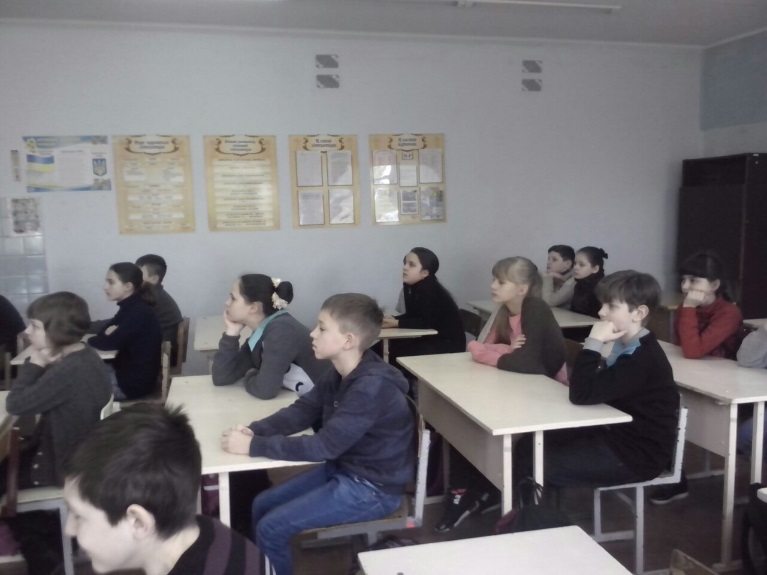 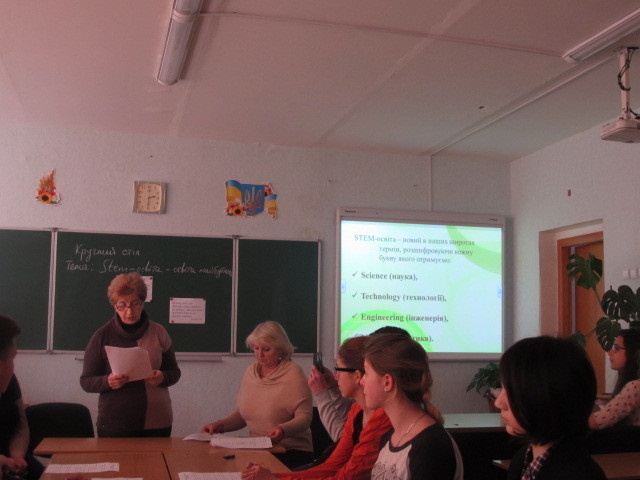 Тереб Л.В. Інтелектуальна гра «Ерудити»                                          Савенко І.В.    Засідання пошуково-дослідницького  26.04.17; 8 класи                                                                                         товариства «Ерудит» 27.04.17, 8-11 класи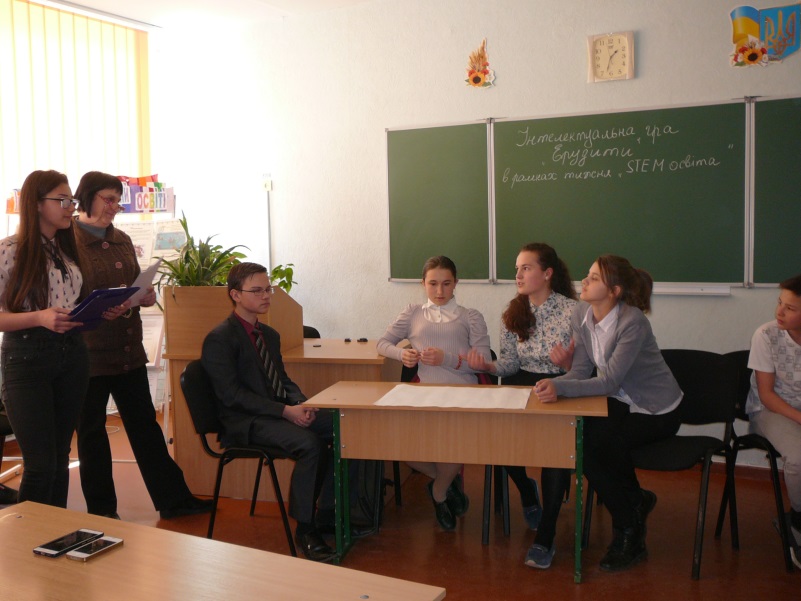 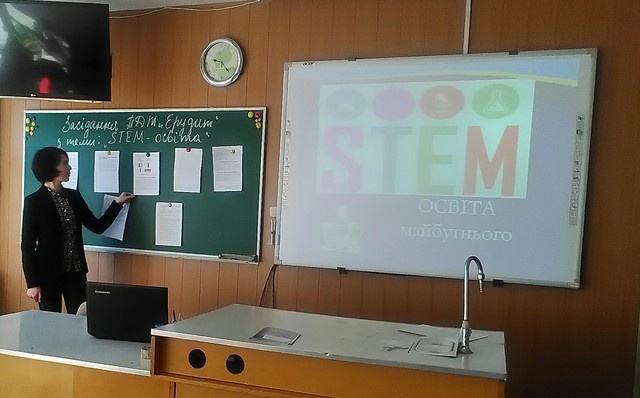 Бодрова В.В., Довгай А.А. , Мирошник Ю.А.       					Бур’ян І.Г. Створення емблеми « STEM – освіта Математичний конкурс  «Розумники», 						очима дітей»,	28.04.17,  6- 8 класи			5 – 6 класи 27.04.17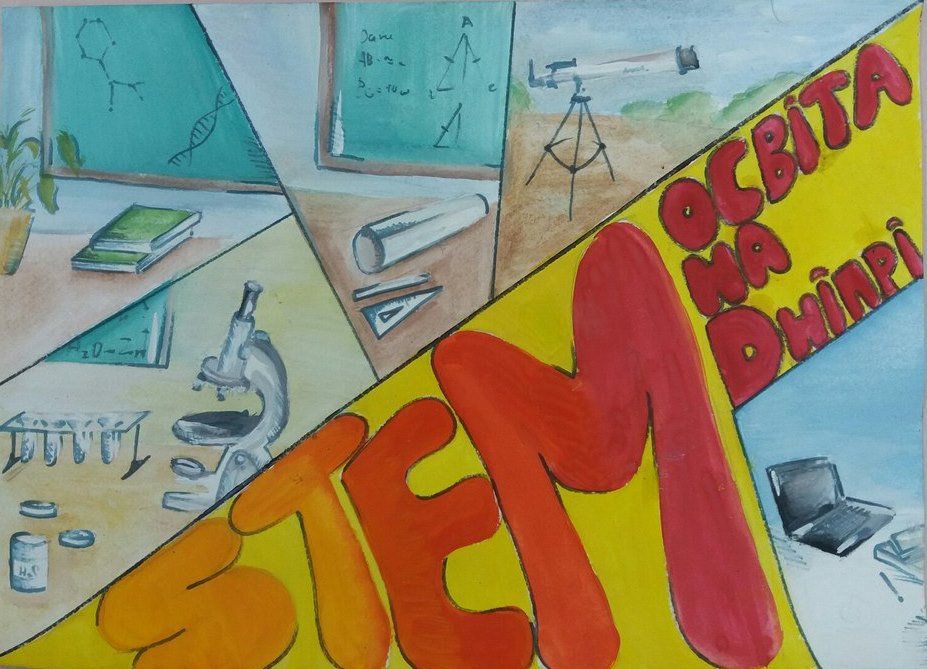 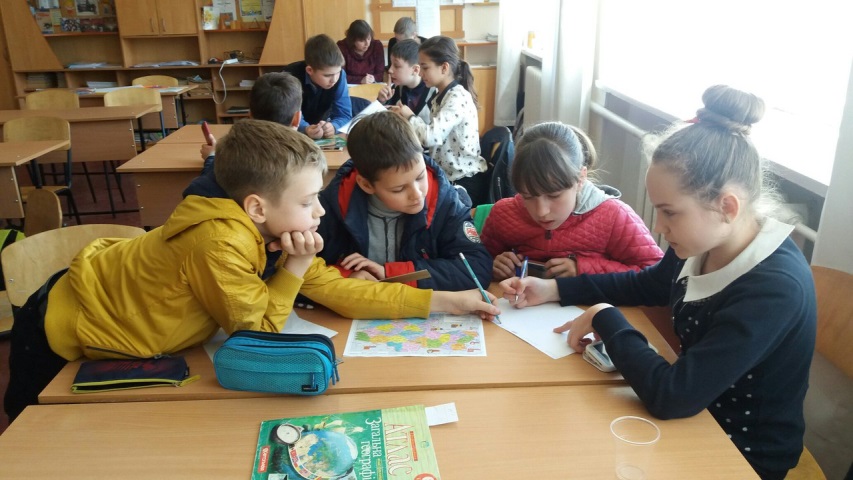 Владова Л.С., Радченко С.П. Математичний брейн-ринг      	Написання есе « STEM – освіта на Дніпрі», 28.04.17«STEM – освіта майбутнього», 8 класи			7 – 11 класи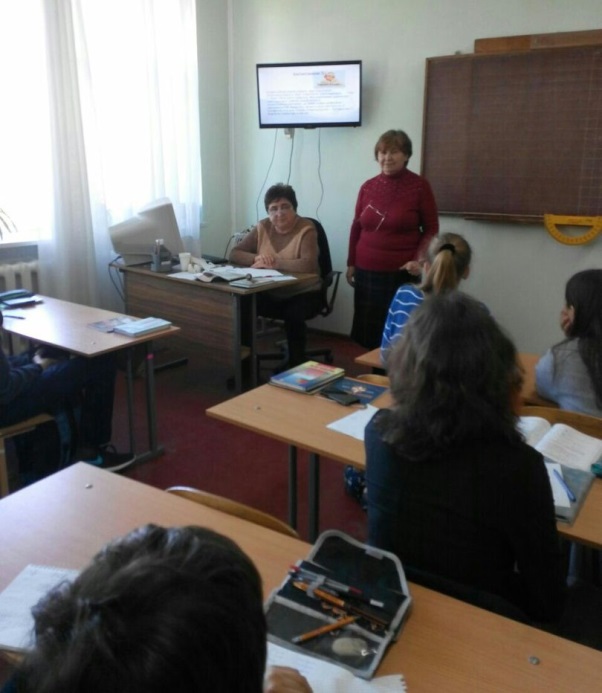 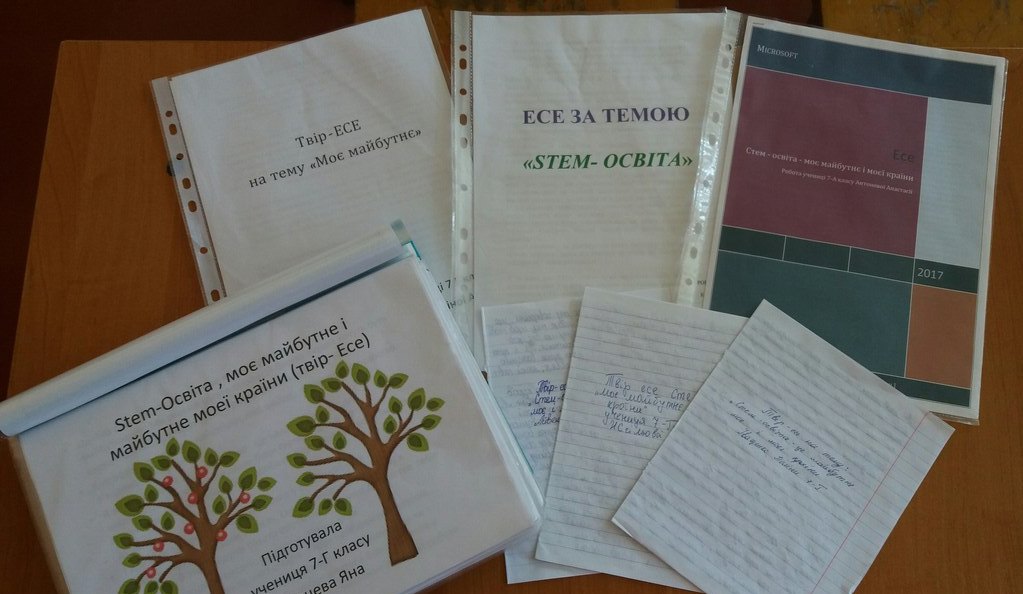 